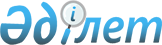 Об определении и утверждении мест размещения нестационарных торговых объектов на территории Тупкараганского районаПостановление акимата Тупкараганского района Мангистауской области от 24 апреля 2021 года № 104. Зарегистрировано Департаментом юстиции Мангистауской области 27 апреля 2021 года № 4504.
      Сноска. Заголовок постановления в редакции постановления Тупкараганского районного акимата Мангистауской области от 01.12.2022 № 234 (вводится в действие по истечении десяти календарных дней после дня его первого официального опубликования).
      В соответствии с Законами Республики Казахстан от 23 января 2001 года "О местном государственном управлении и самоуправлении в Республике Казахстан", от 12 апреля 2004 года "О регулировании торговой деятельности" и приказом исполняющего обязанности Министра национальной экономики Республики Казахстан от 27 марта 2015 года № 264 "Об утверждении Правил внутренней торговли" (зарегистрирован в Реестре государственной регистрации нормативных правовых актов за № 11148) акимат Тупкараганского района ПОСТАНОВЛЯЕТ:
      1. Определить и утвердить места размещения нестационарных торговых объектов на территории Тупкараганского района согласно приложению 1 к настоящему постановлению.
      2. Исключен постановлением Тупкараганского районного акимата Мангистауской области от 01.12.2022 № 234 (вводится в действие по истечении десяти календарных дней после дня его первого официального опубликования).


      3. Государственному учреждению "Тупкараганский районный отдел предпринимательства и промышленности" (Ж.Сагым) обеспечить государственную регистрацию настоящего постановления в органах юстиции, его официальное опубликование в средствах массовой информации.
      4. Контроль за исполнением настоящего постановления возложить на заместителя акима Тлепова О.
      5. Настоящее постановление вступает в силу со дня государственной регистрации в органах юстиции и вводится в действие по истечении десяти календарных дней после дня его первого официального опубликования. Места размещения нестационарных торговых объектов на территории Тупкараганского района
      Сноска. Приложение 1 в редакции постановления акимата Тупкараганского районного акимата Мангистауской области от 01.12.2022 № 234 (вводится в действие по истечении десяти календарных дней после дня его первого официального опубликования).
      Сноска. Приложение 2 исключено постановлением Тупкараганского районного акимата Мангистауской области от 01.12.2022 № 234 (вводится в действие по истечении десяти календарных дней после дня его первого официального опубликования).
					© 2012. РГП на ПХВ «Институт законодательства и правовой информации Республики Казахстан» Министерства юстиции Республики Казахстан
				
      Аким Тупкараганского района 

А. Косуаков
Приложение 1к постановлению акиматаТупкараганского районаот 24 апреля 2021 года № 104
№
Месторасположение
Занимаемая площадь (квадратный метр)
Период осуществления торговой деятельности (лет)
Сфера деятельности
Близлежащая инфраструктура (торговое объекты, в которых реализуется схожий ассортимент товаров, а также объекты общественного питания)
1
город Форт-Шевченко, улица Ораз Бозахарова, напротив здания 2/1
36
5
Реализация продовольственных/непродовольственных товаров
магазин "Қарлығаш"
2
село Баутино, улица К.Куржиманулы, перед домом 12
48
5
Реализация продовольственных/непродовольственных товаров
магазин "Тілек"
3
село Баутино, улица К.Куржиманулы, справа от дома 39
24
5
Реализация продовольственных/непродовольственных товаров
магазин "Альбина"
4
село Баутино,
улица А.Иманова, напротив дома 16
24
5
Реализация продовольственных/непродовольственных товаров
магазины "Бердіқожа", "Малика"
5
село Кызылозен, улица И.Нысанбаева, справа от здания 27
18
5
Реализация продовольственных/непродовольственных товаров
магазин "Актаукоопсауда"
6
село Акшукур, улица А.Кожабергенова, слева от дома 26
12
5
Реализация продовольственных/непродовольственных товаров
магазин "Дильназ"
7
село Акшукур, улица Б.Кожашева, слева от здания 93/3
12
5
Реализация продовольственных/непродовольственных товаров
магазины "Мерей", "Аяжан"
8
сельский округ Сайын Шапагатов, улица Б.Мейрова, справа от дома 66
48
5
Реализация продовольственных/непродовольственных товаров
торговый комплекс "Нұр-Ислам"
9
село Таушык, улица Т.Кагазова, напротив дома 16
12
5
Реализация продовольственных/непродовольственных товаров
магазин "Раяна"Приложение 2к постановлению акиматаТупкараганского районаот 24 апреля 2021 года № 104